Diagnóstico (situações a melhorar)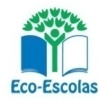 Objetivo(s)Meta(s)Ações e Atividades Previstas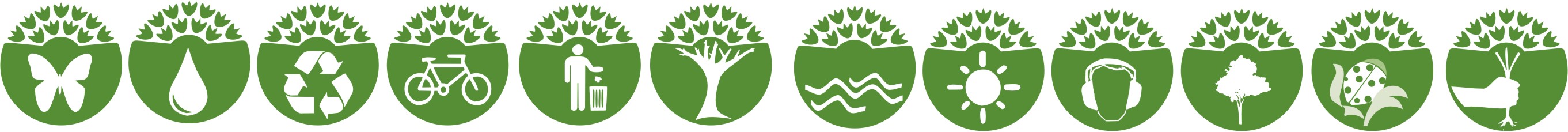 ConcretizaçãoConcretizaçãoConcretizaçãoAvaliação- instrumentos e Indicadores (de monitorização e avaliação de ações)Diagnóstico (situações a melhorar)Objetivo(s)Meta(s)Ações e Atividades PrevistasRecursosIntervenientesCalendarizaçãoAvaliação- instrumentos e Indicadores (de monitorização e avaliação de ações) Há Lixo no chão da escola;Desconhecimento dos 3RS;Não se realiza a compostagem. Desenvolver na comunidade educativa uma consciência ecológica na separação de resíduos;Sensilizar para a separação, divisão, recolha seletiva de resíduos.Reconhecer os três RsReconhecer os métodos de compostagem Reduzir o lixo na escola;A escola apresenta mais limpeza no exteriorUtilização correta dos eco-pontos; Aumentar a recolha do lixo nos eco-pontos.Realização de compostagem Realização de Palestras com técnicos das empresas que operam nesta área sobre os 3 Rs; Técnico ambiental Comunidade educativa 1º períodoRelatório Há Lixo no chão da escola;Desconhecimento dos 3RS;Não se realiza a compostagem. Desenvolver na comunidade educativa uma consciência ecológica na separação de resíduos;Sensilizar para a separação, divisão, recolha seletiva de resíduos.Reconhecer os três RsReconhecer os métodos de compostagem Reduzir o lixo na escola;A escola apresenta mais limpeza no exteriorUtilização correta dos eco-pontos; Aumentar a recolha do lixo nos eco-pontos.Realização de compostagem Visita de estudo a empresas de separação/ tratamento de resíduos;transportes alunos; Professores Início do 2º período Registo fotográfico Há Lixo no chão da escola;Desconhecimento dos 3RS;Não se realiza a compostagem. Desenvolver na comunidade educativa uma consciência ecológica na separação de resíduos;Sensilizar para a separação, divisão, recolha seletiva de resíduos.Reconhecer os três RsReconhecer os métodos de compostagem Reduzir o lixo na escola;A escola apresenta mais limpeza no exteriorUtilização correta dos eco-pontos; Aumentar a recolha do lixo nos eco-pontos.Realização de compostagem Criação de grupos de " vigia" dos eco-pontos; eco-pontos Ao longo do ano Inquérito aos alunos Há Lixo no chão da escola;Desconhecimento dos 3RS;Não se realiza a compostagem. Desenvolver na comunidade educativa uma consciência ecológica na separação de resíduos;Sensilizar para a separação, divisão, recolha seletiva de resíduos.Reconhecer os três RsReconhecer os métodos de compostagem Reduzir o lixo na escola;A escola apresenta mais limpeza no exteriorUtilização correta dos eco-pontos; Aumentar a recolha do lixo nos eco-pontos.Realização de compostagem Brigadas verdes sacos;luvas; Ao longo do ano Observação direta dos espaços exteriores Há Lixo no chão da escola;Desconhecimento dos 3RS;Não se realiza a compostagem. Desenvolver na comunidade educativa uma consciência ecológica na separação de resíduos;Sensilizar para a separação, divisão, recolha seletiva de resíduos.Reconhecer os três RsReconhecer os métodos de compostagem Reduzir o lixo na escola;A escola apresenta mais limpeza no exteriorUtilização correta dos eco-pontos; Aumentar a recolha do lixo nos eco-pontos.Realização de compostagem Utilização de ecopontos   e sua distribuição mini-eco-pontos alunos; assistentes operacionais Ao longo do ano Aumento do nº de caixotes Há Lixo no chão da escola;Desconhecimento dos 3RS;Não se realiza a compostagem. Desenvolver na comunidade educativa uma consciência ecológica na separação de resíduos;Sensilizar para a separação, divisão, recolha seletiva de resíduos.Reconhecer os três RsReconhecer os métodos de compostagem Reduzir o lixo na escola;A escola apresenta mais limpeza no exteriorUtilização correta dos eco-pontos; Aumentar a recolha do lixo nos eco-pontos.Realização de compostagem Utilização/ divulgação do depositrão( REEE) depositrão Ao longo do ano Quantificar os resíduos recolhidos Há Lixo no chão da escola;Desconhecimento dos 3RS;Não se realiza a compostagem. Desenvolver na comunidade educativa uma consciência ecológica na separação de resíduos;Sensilizar para a separação, divisão, recolha seletiva de resíduos.Reconhecer os três RsReconhecer os métodos de compostagem Reduzir o lixo na escola;A escola apresenta mais limpeza no exteriorUtilização correta dos eco-pontos; Aumentar a recolha do lixo nos eco-pontos.Realização de compostagemElaboração de cartazes e brochuras  aulas de E.V, material próprio da disciplina alunos e Professores de E.V 1º período Há Lixo no chão da escola;Desconhecimento dos 3RS;Não se realiza a compostagem. Desenvolver na comunidade educativa uma consciência ecológica na separação de resíduos;Sensilizar para a separação, divisão, recolha seletiva de resíduos.Reconhecer os três RsReconhecer os métodos de compostagem Reduzir o lixo na escola;A escola apresenta mais limpeza no exteriorUtilização correta dos eco-pontos; Aumentar a recolha do lixo nos eco-pontos.Realização de compostagem Promoção da reciclagem seletiva com eco-pontos de rolhas, lâmpadas, tampinhas, tinteiros Caixas de cartão Toda a comunidade educativa Ao longo do ano Quantificar os resíduos recolhidos Há Lixo no chão da escola;Desconhecimento dos 3RS;Não se realiza a compostagem. Desenvolver na comunidade educativa uma consciência ecológica na separação de resíduos;Sensilizar para a separação, divisão, recolha seletiva de resíduos.Reconhecer os três RsReconhecer os métodos de compostagem Reduzir o lixo na escola;A escola apresenta mais limpeza no exteriorUtilização correta dos eco-pontos; Aumentar a recolha do lixo nos eco-pontos.Realização de compostagem Construção de um compostor;Recolha dos vegetais da cantina;Recolha de folhas de OutonoDeposição dos vegetais no compostor e cobertura com castanhos( folhas de outono) compostor alunos 2º e 3º periodo Quantidade e qualidade da compostagemDiagnóstico (situações a melhorar)Objetivo(s)Meta(s)Ações e Atividades PrevistasConcretizaçãoConcretizaçãoConcretizaçãoAvaliação- instrumentos e Indicadores (de monitorização e avaliação de ações)Diagnóstico (situações a melhorar)Objetivo(s)Meta(s)Ações e Atividades PrevistasRecursosIntervenientesCalendarizaçãoAvaliação- instrumentos e Indicadores (de monitorização e avaliação de ações)Consumo excessivo de água;Torneiras a pingar;Mau funcionamento do sistema de rega;Descargas excessiva  dos autoclismos;Ausência de depósito de recolha de água da chuva.Reduzir o consumo de água;Sensibilizar para a importância da água e para o seu uso racional.Diminuir 5 % o consumo de águaCampanha de sensibilização para a utilização racional dos bebedouros;computadormultimédiafilmesdocentes, dtoutubroinquérito aos alunos ( observação direta)Consumo excessivo de água;Torneiras a pingar;Mau funcionamento do sistema de rega;Descargas excessiva  dos autoclismos;Ausência de depósito de recolha de água da chuva.Reduzir o consumo de água;Sensibilizar para a importância da água e para o seu uso racional.Diminuir 5 % o consumo de águaColocação de cartazes informativos nos espaços com torneiras;papel impressoraalunosdocentes de E.Voutubro nº de cartazes colocadosConsumo excessivo de água;Torneiras a pingar;Mau funcionamento do sistema de rega;Descargas excessiva  dos autoclismos;Ausência de depósito de recolha de água da chuva.Reduzir o consumo de água;Sensibilizar para a importância da água e para o seu uso racional.Diminuir 5 % o consumo de águaInstalação de temporizadores nas torneiras;temporizadoresórgão de gestãooutubronº de temporizadoresConsumo excessivo de água;Torneiras a pingar;Mau funcionamento do sistema de rega;Descargas excessiva  dos autoclismos;Ausência de depósito de recolha de água da chuva.Reduzir o consumo de água;Sensibilizar para a importância da água e para o seu uso racional.Diminuir 5 % o consumo de águaMonitorização/ Controle dos consumos mensais ( análise das faturas)faturasdocentes dematemáticaalunos/ Câmara Municipalao longo do anográficos de análise de consumos/ grelhas de registosConsumo excessivo de água;Torneiras a pingar;Mau funcionamento do sistema de rega;Descargas excessiva  dos autoclismos;Ausência de depósito de recolha de água da chuva.Reduzir o consumo de água;Sensibilizar para a importância da água e para o seu uso racional.Diminuir 5 % o consumo de água Verificar as torneiras e proceder à sua manutenção; Faturas ou leituras Material de reparação Junta de freguesiaConsumo excessivo de água;Torneiras a pingar;Mau funcionamento do sistema de rega;Descargas excessiva  dos autoclismos;Ausência de depósito de recolha de água da chuva.Reduzir o consumo de água;Sensibilizar para a importância da água e para o seu uso racional.Diminuir 5 % o consumo de água Verificar os autoclismos e proceder à sua manutenção; Faturas ou leiturasConsumo excessivo de água;Torneiras a pingar;Mau funcionamento do sistema de rega;Descargas excessiva  dos autoclismos;Ausência de depósito de recolha de água da chuva.Reduzir o consumo de água;Sensibilizar para a importância da água e para o seu uso racional.Diminuir 5 % o consumo de água Afinar o sistema de rega/ manutenção pelas brigadas; Faturas ou leituras Brigadas dos alunosConsumo excessivo de água;Torneiras a pingar;Mau funcionamento do sistema de rega;Descargas excessiva  dos autoclismos;Ausência de depósito de recolha de água da chuva.Reduzir o consumo de água;Sensibilizar para a importância da água e para o seu uso racional.Diminuir 5 % o consumo de água Instalação de um sistema de águas pluviais; Depósito para recolha da águaRequisitar a exposição sobre a água ( aqueduto das águas livres)paineisAqueduto das águas livresNº de visitantes…Realização de experiências sobre a água.Material de laboratórioDiagnóstico (situações a melhorar)Objetivo(s)Meta(s)Ações e Atividades PrevistasConcretizaçãoConcretizaçãoConcretizaçãoAvaliação- instrumentos e Indicadores (de monitorização e avaliação de ações)Diagnóstico (situações a melhorar)Objetivo(s)Meta(s)Ações e Atividades PrevistasRecursosIntervenientesCalendarizaçãoAvaliação- instrumentos e Indicadores (de monitorização e avaliação de ações)Consumo exagerado de eletricidadeDiminuir o consumo,Reduzir os custos.Diminuir a faturação em 5 %Colocação de sensores de movimento em espaços comunssensoresOrganizaçãoAo longo do anoTrimestralConsumo exagerado de eletricidadeDiminuir o consumo,Reduzir os custos.Diminuir a faturação em 5 %cartazes e sinaléticamaterial de desgasteProfessores de Tic, alunosAo longo do anoVerificação/ monitorização de faturasConsumo exagerado de eletricidadeDiminuir o consumo,Reduzir os custos.Diminuir a faturação em 5 %Elaboração de videosTicEspecialistas técnicosAo longo do anoComparação de faturasConsumo exagerado de eletricidadeDiminuir o consumo,Reduzir os custos.Diminuir a faturação em 5 %Ações de sensibilizaçãoTicAo longo do anoConsumo exagerado de eletricidadeDiminuir o consumo,Reduzir os custos.Diminuir a faturação em 5 %Consumo exagerado de eletricidadeDiminuir o consumo,Reduzir os custos.Diminuir a faturação em 5 %Consumo exagerado de eletricidadeDiminuir o consumo,Reduzir os custos.Diminuir a faturação em 5 %Consumo exagerado de eletricidadeDiminuir o consumo,Reduzir os custos.Diminuir a faturação em 5 %Consumo exagerado de eletricidadeDiminuir o consumo,Reduzir os custos.Diminuir a faturação em 5 %Diagnóstico (situações a melhorar)Objetivo(s)Meta(s)Ações e Atividades PrevistasConcretizaçãoConcretizaçãoConcretizaçãoAvaliação- instrumentos e Indicadores (de monitorização e avaliação de ações)Diagnóstico (situações a melhorar)Objetivo(s)Meta(s)Ações e Atividades PrevistasRecursosIntervenientesCalendarizaçãoAvaliação- instrumentos e Indicadores (de monitorização e avaliação de ações)Desconhecimento dos princípios de agricultura;Rentabilizar o espaços verdes;Sensibizar para a origem dos produtos hortícolas;Melhorar a qualidade alimentarSensibilizar para a agricultura biológica;Sensibilizar para a produção/ consumo e divulgação da agricultura biológica;Consciencializar para as vantagens da agricultura biológica;Aumentar a rentabilização do espaço;Contribuir para a divulgação da agricultura biológica;Tomar consciência que a agricultura biológica é mais sustentável que a agricultura intensiva.Criar uma horta na escola; delimitar o espaço a cultivar; preparar o terreno; seleção de produtos a cultivar;acompanhar todo o processo ( rega, poda, ...)material de jardinagem;sementes;plantas;alunosAo longo do anoRegisto biográficoDesconhecimento dos princípios de agricultura;Rentabilizar o espaços verdes;Sensibizar para a origem dos produtos hortícolas;Melhorar a qualidade alimentarSensibilizar para a agricultura biológica;Sensibilizar para a produção/ consumo e divulgação da agricultura biológica;Consciencializar para as vantagens da agricultura biológica;Aumentar a rentabilização do espaço;Contribuir para a divulgação da agricultura biológica;Tomar consciência que a agricultura biológica é mais sustentável que a agricultura intensiva.Construir um compostor; Fazer compostagemcompostor;restos vegetais;folhas de outonoassistentes operacionaisDesconhecimento dos princípios de agricultura;Rentabilizar o espaços verdes;Sensibizar para a origem dos produtos hortícolas;Melhorar a qualidade alimentarSensibilizar para a agricultura biológica;Sensibilizar para a produção/ consumo e divulgação da agricultura biológica;Consciencializar para as vantagens da agricultura biológica;Aumentar a rentabilização do espaço;Contribuir para a divulgação da agricultura biológica;Tomar consciência que a agricultura biológica é mais sustentável que a agricultura intensiva.Exposição e venda dos produtos cultivados;professoresregisto de receitas obtidascom a venda dos produtosDesconhecimento dos princípios de agricultura;Rentabilizar o espaços verdes;Sensibizar para a origem dos produtos hortícolas;Melhorar a qualidade alimentarSensibilizar para a agricultura biológica;Sensibilizar para a produção/ consumo e divulgação da agricultura biológica;Consciencializar para as vantagens da agricultura biológica;Aumentar a rentabilização do espaço;Contribuir para a divulgação da agricultura biológica;Tomar consciência que a agricultura biológica é mais sustentável que a agricultura intensiva.Sessões informativas sobre agricultura biológica Agricultor da regiãoEnc.de EducaçãoAvaliar a quantidade dos produtos retirados da hortaDesconhecimento dos princípios de agricultura;Rentabilizar o espaços verdes;Sensibizar para a origem dos produtos hortícolas;Melhorar a qualidade alimentarSensibilizar para a agricultura biológica;Sensibilizar para a produção/ consumo e divulgação da agricultura biológica;Consciencializar para as vantagens da agricultura biológica;Aumentar a rentabilização do espaço;Contribuir para a divulgação da agricultura biológica;Tomar consciência que a agricultura biológica é mais sustentável que a agricultura intensiva.Roda dos alimentos;Desconhecimento dos princípios de agricultura;Rentabilizar o espaços verdes;Sensibizar para a origem dos produtos hortícolas;Melhorar a qualidade alimentarSensibilizar para a agricultura biológica;Sensibilizar para a produção/ consumo e divulgação da agricultura biológica;Consciencializar para as vantagens da agricultura biológica;Aumentar a rentabilização do espaço;Contribuir para a divulgação da agricultura biológica;Tomar consciência que a agricultura biológica é mais sustentável que a agricultura intensiva.Criar ementas saúdaveisDesconhecimento dos princípios de agricultura;Rentabilizar o espaços verdes;Sensibizar para a origem dos produtos hortícolas;Melhorar a qualidade alimentarSensibilizar para a agricultura biológica;Sensibilizar para a produção/ consumo e divulgação da agricultura biológica;Consciencializar para as vantagens da agricultura biológica;Aumentar a rentabilização do espaço;Contribuir para a divulgação da agricultura biológica;Tomar consciência que a agricultura biológica é mais sustentável que a agricultura intensiva.Diagnóstico (situações a melhorar)Objetivo(s)Meta(s)Ações e Atividades PrevistasConcretizaçãoConcretizaçãoConcretizaçãoAvaliação- instrumentos e Indicadores (de monitorização e avaliação de ações)Diagnóstico (situações a melhorar)Objetivo(s)Meta(s)Ações e Atividades PrevistasRecursosIntervenientesCalendarizaçãoAvaliação- instrumentos e Indicadores (de monitorização e avaliação de ações)Sedentarismo/ mobilidadeReduzir a utilização da viatura própria nas deslocações para a escola.Sensibilizar a comunidade escolar para os efeitos do sedentarismo e para a mobilidade sustentável;Informar sobre a mobilidade sustentável;Modificar atitudes nas deslocações dos alunos/ professores/ assistentes Promover a atividade física e a boa ali mentação;Diminuir em 5% os alunos que se deslocam em viatura própria;Aumentar em 5 % a partilha de automóvel entre docentes.Promoção de dias temáticosmaterial desportivo comunidade educativaanualquestionários de satisfação e adesão às atividades propostasSedentarismo/ mobilidadeReduzir a utilização da viatura própria nas deslocações para a escola.Sensibilizar a comunidade escolar para os efeitos do sedentarismo e para a mobilidade sustentável;Informar sobre a mobilidade sustentável;Modificar atitudes nas deslocações dos alunos/ professores/ assistentes Promover a atividade física e a boa ali mentação;Diminuir em 5% os alunos que se deslocam em viatura própria;Aumentar em 5 % a partilha de automóvel entre docentes.Dia da bicicleta; Corta mato familiar;Peddy paper,Picnic familiar;Criar um site de partilha de boleiasbicicletas;mapa de orientaçãoespecialista da áreaSedentarismo/ mobilidadeReduzir a utilização da viatura própria nas deslocações para a escola.Sensibilizar a comunidade escolar para os efeitos do sedentarismo e para a mobilidade sustentável;Informar sobre a mobilidade sustentável;Modificar atitudes nas deslocações dos alunos/ professores/ assistentes Promover a atividade física e a boa ali mentação;Diminuir em 5% os alunos que se deslocam em viatura própria;Aumentar em 5 % a partilha de automóvel entre docentes.Work shops( campanha de sensibilização junto de toda a comunidade educativaTicDocentesSedentarismo/ mobilidadeReduzir a utilização da viatura própria nas deslocações para a escola.Sensibilizar a comunidade escolar para os efeitos do sedentarismo e para a mobilidade sustentável;Informar sobre a mobilidade sustentável;Modificar atitudes nas deslocações dos alunos/ professores/ assistentes Promover a atividade física e a boa ali mentação;Diminuir em 5% os alunos que se deslocam em viatura própria;Aumentar em 5 % a partilha de automóvel entre docentes.Formação / Sensibilização para Pais e Enc. de EducaçãomultimédiaSedentarismo/ mobilidadeReduzir a utilização da viatura própria nas deslocações para a escola.Sensibilizar a comunidade escolar para os efeitos do sedentarismo e para a mobilidade sustentável;Informar sobre a mobilidade sustentável;Modificar atitudes nas deslocações dos alunos/ professores/ assistentes Promover a atividade física e a boa ali mentação;Diminuir em 5% os alunos que se deslocam em viatura própria;Aumentar em 5 % a partilha de automóvel entre docentes.Pesquisa e trabalho de grupo sobre o temacomputadorinternetalunos do 9º anoSedentarismo/ mobilidadeReduzir a utilização da viatura própria nas deslocações para a escola.Sensibilizar a comunidade escolar para os efeitos do sedentarismo e para a mobilidade sustentável;Informar sobre a mobilidade sustentável;Modificar atitudes nas deslocações dos alunos/ professores/ assistentes Promover a atividade física e a boa ali mentação;Diminuir em 5% os alunos que se deslocam em viatura própria;Aumentar em 5 % a partilha de automóvel entre docentes.Sedentarismo/ mobilidadeReduzir a utilização da viatura própria nas deslocações para a escola.Sensibilizar a comunidade escolar para os efeitos do sedentarismo e para a mobilidade sustentável;Informar sobre a mobilidade sustentável;Modificar atitudes nas deslocações dos alunos/ professores/ assistentes Promover a atividade física e a boa ali mentação;Diminuir em 5% os alunos que se deslocam em viatura própria;Aumentar em 5 % a partilha de automóvel entre docentes.Sedentarismo/ mobilidadeReduzir a utilização da viatura própria nas deslocações para a escola.Sensibilizar a comunidade escolar para os efeitos do sedentarismo e para a mobilidade sustentável;Informar sobre a mobilidade sustentável;Modificar atitudes nas deslocações dos alunos/ professores/ assistentes Promover a atividade física e a boa ali mentação;Diminuir em 5% os alunos que se deslocam em viatura própria;Aumentar em 5 % a partilha de automóvel entre docentes.Sedentarismo/ mobilidadeReduzir a utilização da viatura própria nas deslocações para a escola.Sensibilizar a comunidade escolar para os efeitos do sedentarismo e para a mobilidade sustentável;Informar sobre a mobilidade sustentável;Modificar atitudes nas deslocações dos alunos/ professores/ assistentes Promover a atividade física e a boa ali mentação;Diminuir em 5% os alunos que se deslocam em viatura própria;Aumentar em 5 % a partilha de automóvel entre docentes.Diagnóstico (situações a melhorar)Objetivo(s)Meta(s)Ações e Atividades PrevistasConcretizaçãoConcretizaçãoConcretizaçãoAvaliação- instrumentos e Indicadores (de monitorização e avaliação de ações)Diagnóstico (situações a melhorar)Objetivo(s)Meta(s)Ações e Atividades PrevistasRecursosIntervenientesCalendarizaçãoAvaliação- instrumentos e Indicadores (de monitorização e avaliação de ações)Diagnóstico (situações a melhorar)Objetivo(s)Meta(s)Ações e Atividades PrevistasConcretizaçãoConcretizaçãoConcretizaçãoAvaliação- instrumentos e Indicadores (de monitorização e avaliação de ações)Diagnóstico (situações a melhorar)Objetivo(s)Meta(s)Ações e Atividades PrevistasRecursosIntervenientesCalendarizaçãoAvaliação- instrumentos e Indicadores (de monitorização e avaliação de ações)Diagnóstico (situações a melhorar)Objetivo(s)Meta(s)Ações e Atividades PrevistasConcretizaçãoConcretizaçãoConcretizaçãoAvaliação- instrumentos e Indicadores (de monitorização e avaliação de ações)Diagnóstico (situações a melhorar)Objetivo(s)Meta(s)Ações e Atividades PrevistasRecursosIntervenientesCalendarizaçãoAvaliação- instrumentos e Indicadores (de monitorização e avaliação de ações)